Na základě cenové nabídky ze dne 24. 01. 2024 u vás objednáváme služby spočívající ve zpracování dokumentace pro stavební povolení v rozsahu dokumentace pro provádění stavby na akci „Výměna výtahu na budově Knihovny Kroměřížska“.

Rozsah činností: viz cenová nabádka ze dne 24. 01. 2024
Součástí poptávky je také inženýrská činnost v souvislosti s vydání stavebního povolení (v případě, že bude vyžadováno).

Termín realizace : zahájení prací od 01. 03. 2024
Termín odevzdání projektové dokumentace: 30. 04. 2024

Cena projekční práce: 104.060,- Kč vč. DPH ( 86.000,- Kč bez DPH)
Cena inženýrská činnost: 8.470,- Kč vč. DPH ( 7.000,- Kč bez DPH)

Fakturace proběhne po protokolárním převzetí/dodání služby.


Příloha: cenová nabídka ze dne 24. 01. 2024

Akceptace objednávky:AKTE projekt s.r.oKollárova 629767 01 KroměřížMěsto Kroměříž Velké náměstí 115/1V Kroměříži 24.1.2024Věc: Cenová nabídkaV souvislosti s vaším požadavkem si vám dovolujeme učinit následující cenovou nabíku na zpracování dokumentrace výměny výtahu v budově knihovny. Cenová nabídka je zpracována dle předpokládané hodinové náročnosti jednotlivých profesí - stavební část, statika, elektroinstalace, požární bezpečnost, rozpočet a technologie výtahu. Dokumentace bude zpracována jako jednostupňový projekt.Termín zahájení prací 1.3,2024Termín zpracování dokumentace 30.4.2024S pozdravemXXXIČO	269 60 834DIČ	CZ 269 60 834Zapsaná u KS-obch. Rejstřík Brno,Husova 15, oddílC vložka 47999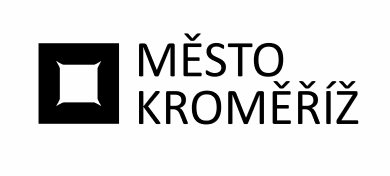 Městský úřad KroměřížMěstský úřad KroměřížMěstský úřad KroměřížMěstský úřad KroměřížMěstský úřad KroměřížMěstský úřad Kroměřížtel. XXXVelké náměstí 115Velké náměstí 115Velké náměstí 115Velké náměstí 115Velké náměstí 115Velké náměstí 115fax XXX767 01 Kroměříž767 01 Kroměříž767 01 Kroměříž767 01 Kroměříž767 01 Kroměříž767 01 KroměřížXXXAKTÉ projekt s.r.o.AKTÉ projekt s.r.o.AKTÉ projekt s.r.o.AKTÉ projekt s.r.o.AKTÉ projekt s.r.o.AKTÉ projekt s.r.o.Kollárova 629/14Kollárova 629/14Kollárova 629/14Kollárova 629/14Kollárova 629/14Kollárova 629/14Odbor investicOdbor investicOdbor investicOdbor investicOdbor investicOdbor investicOdbor investicOdbor investicOdbor investic76701767017670176701Kroměříž 1Kroměříž 1IČ:IČ:IČ:IČ:2696083426960834DIČ:DIČ:DIČ:DIČ:Váš dopis značky///ze dneze dnevyřizujevyřizujevyřizujevyřizuje//linkalinkaV Kroměříži///0.0.00000.0.0000XXXXXXXXXXXX/20.2.2024OBJEDNÁVKA č.OBJ/2024/0276/INVObjednatel:Město KroměřížMěsto KroměřížVelké nám. 115/1Velké nám. 115/176701 Kroměříž76701 KroměřížIČ:00287351DIČ:CZ0028735122. 02. 2024XXXXXXXProjektové práce86 000 Kč bez DPHInženýrská činnost7 000 Kč bez DPHCelkem93 000 Kč běž DPHDPH 21%19 530 KčCena s DPH112 530 Kč